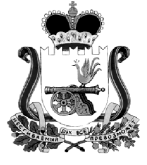 СОВЕТ ДЕПУТАТОВ ХИСЛАВИЧСКОГО ГОРОДСКОГО ПОСЕЛЕНИЯ ХИСЛАВИЧСКОГО РАЙОНА СМОЛЕНСКОЙ ОБЛАСТИРЕШЕНИЕот 06.06.2019г.                                                                                                             №167О внесении изменений в решение «О бюджете Хиславичского городского поселения Хиславичского района Смоленской области на 2019 год и на плановый период 2020 и 2021 годов» от 18 декабря 2018 года №144Совет депутатов Хиславичского городского поселения Хиславичского района Смоленской области РЕШИЛ:1. Внести в решение Совета депутатов Хиславичского городского поселения от 18.12.2018 года №144 «О бюджете Хиславичского городского поселения Хиславичского района Смоленской области на 2019 год и плановый период 2020 и 2021 годов» (в редакции решения №157 от 28.03.2019г. №165 от 30.05.2019г.) следующие изменения:1.1.	 подпункты 1),2) пункта 1. изложить в следующей редакции:1)	Общий объем доходов бюджета Хиславичского городского поселения Хиславичского района Смоленской области в сумме 27874,3тыс.рублей, в том числе объем безвозмездных поступлений в сумме 21062,9тыс.рублей, из которых объем получаемых межбюджетных трансфертов 21062,9тыс.рублей;2)	 общий объем расходов бюджета Хиславичского городского поселения Хиславичского района Смоленской области в сумме 28398,0 тыс. рублей; 1.2. подпункт 1) пункта 8 изложить в следующей редакции: 8.Утвердить прогнозируемые безвозмездные поступления в бюджет Хиславичского городского поселения Хиславичского района Смоленской области:1) на 2019 год в сумме 21062,9тыс.рублей согласно приложению 9 к настоящему решению;1.3. подпункт 1) пункта 11 изложить в следующей редакции: 11. Утвердить в составе расходов бюджета Хиславичского городского поселения Хиславичского района Смоленской области бюджетные ассигнования на реализацию муниципальных программ:1) на 2019 год в сумме 27424,5тыс.рублей. 1.4) приложение 1 изложить в следующей редакции (прилагается);1.5) приложение 9 изложить в следующей редакции (прилагается);1.6) приложение 11 изложить в следующей редакции (прилагается);1.7) приложение 13 изложить в следующей редакции (прилагается);1.8) приложение 15 изложить в следующей редакции (прилагается);1.9) приложение 17  изложить в следующей редакции (прилагается);1.10) приложение 19  изложить в следующей редакции (прилагается).2. Опубликовать настоящее решение в газете «Хиславичские известия» и разместить на официальном сайте Администрации муниципального образования «Хиславичский район» Смоленской области http://hislav.admin-smolensk.ru в сети Интернет.Глава муниципального образования Хиславичского городского поселения Хиславичского района Смоленской области                    ___________      О.Б.Маханек